The Black Panther PartyMost institutionalized expression of Black militancyHuey Newton and Bobby Seale created the party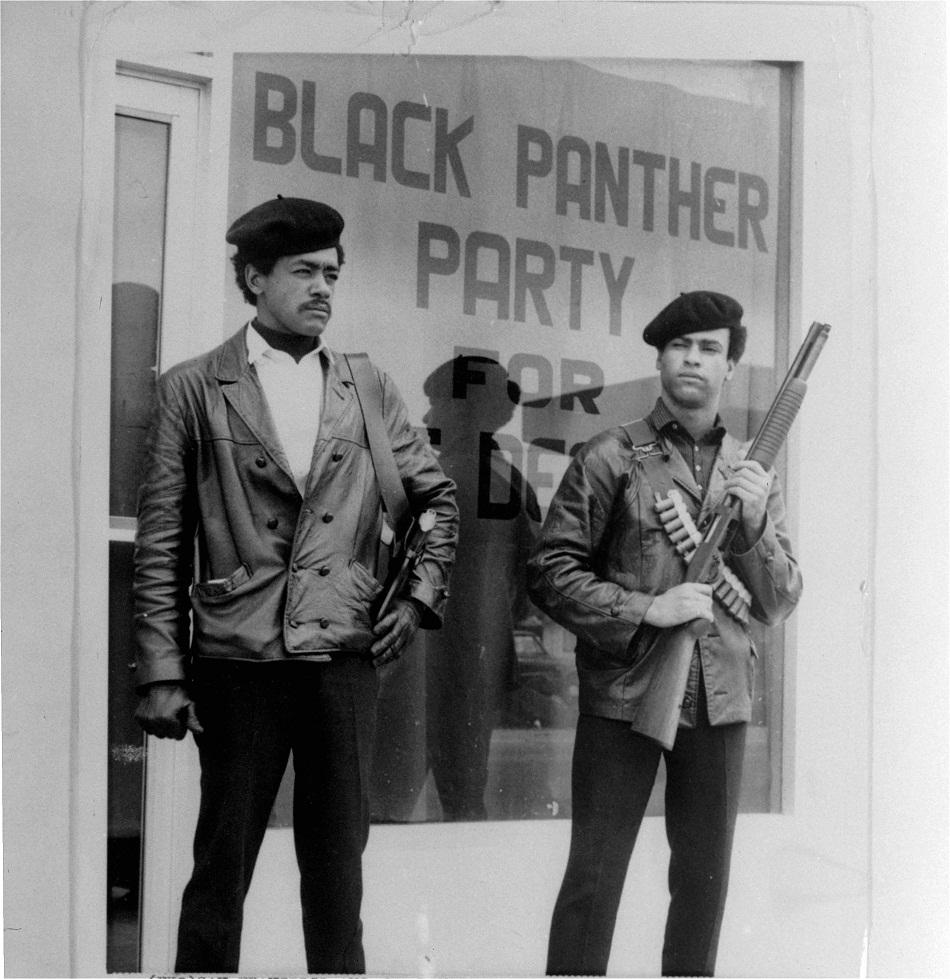 Took the symbol of the Lowndes County Freedom Organization (LCFO)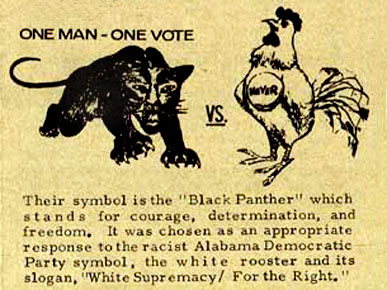 Combined Black Nationalist ideology with Marxist ideasThey hoped to overthrow capitalism and end police brutalityStokely Carmichael became aligned with the PanthersEldridge Cleaver became the Panthers’ minister of educationHe was a follower of Malcolm X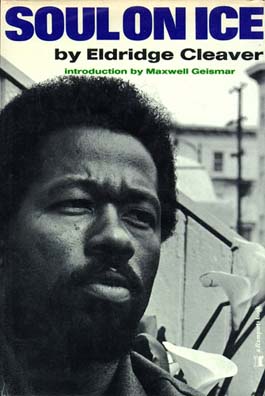 Wrote autobiographical essays that became Soul on Ice in 1968Cleaver believed AAs were victims of colonization and need to be liberatedCleaver fled into exile after a police shootout in Oakland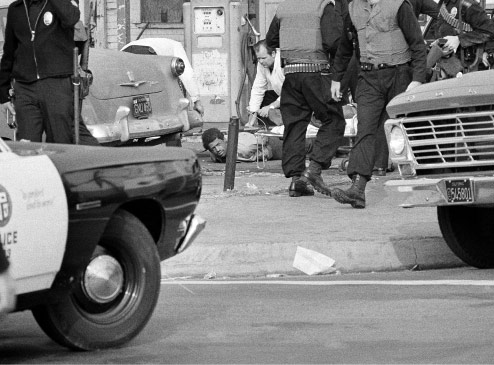 He later abandoned radicalism and became involved with the Republicans“Power to the People”Organized health care programsFree breakfast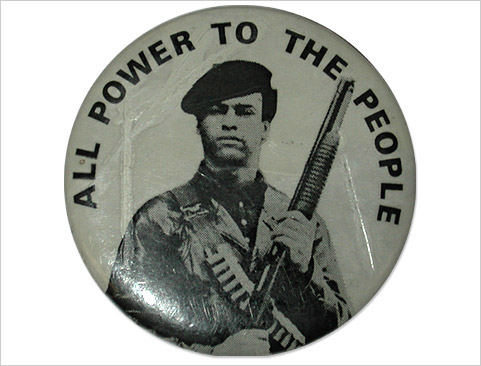 Lectured to instill racial prideEducated youth about Black HistoryLaunched some of the earliest drug education programs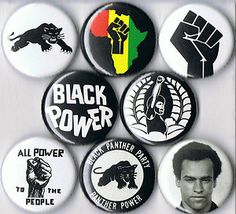 Police and COINTELPROPanthers alarmed many white AmericansPanthers  took up arms to patrol neighborhoods to monitor policeFBI director J. Edgar Hoover determined to harass the Panthers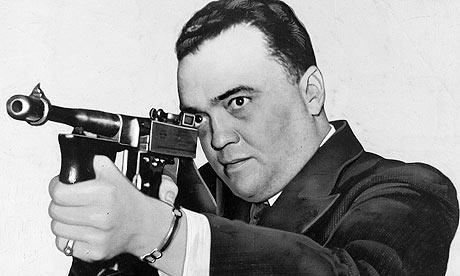 Purpose was to gather counterintelligence  on black nationalist groupsUndercover agents infiltrated the PanthersHelped provoke violence and mayhem within the party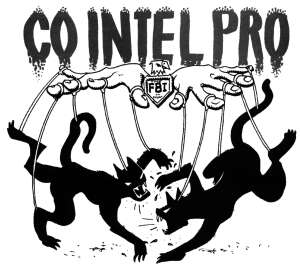 Shaped negative perceptions of PanthersLaw enforcement killed 28 Panthers750 others were incarcerated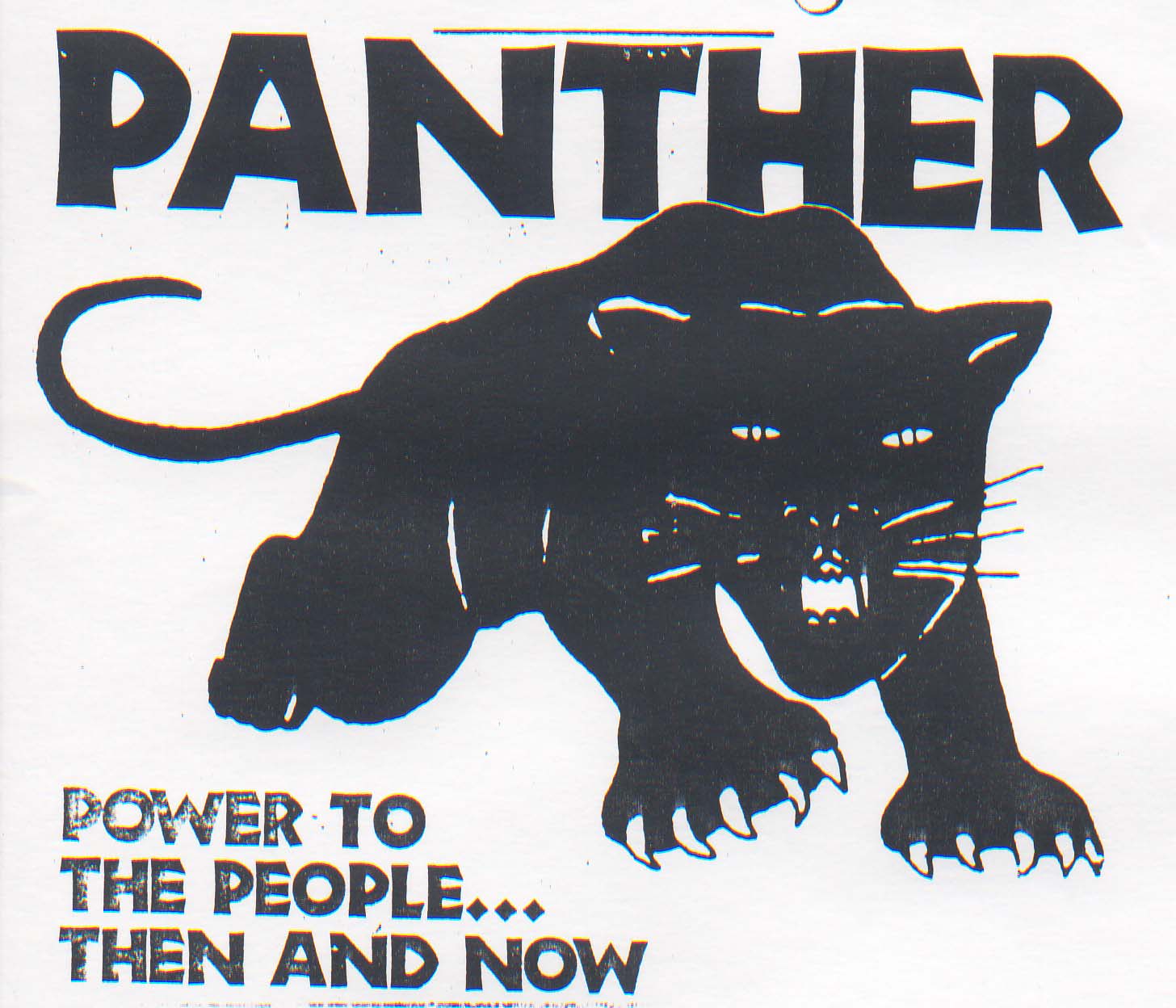 